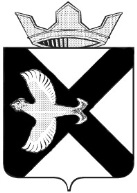 ДУМА МУНИЦИПАЛЬНОГО ОБРАЗОВАНИЯПОСЕЛОК БОРОВСКИЙРЕШЕНИЕ31 марта 2021г. 						                                         № 108рп. БоровскийТюменского муниципального районаЗаслушав и обсудив информацию о плане мероприятий администрации Муниципального образования поселок Боровский  по проведению общепоселкового весеннего субботника, Дума муниципального образования поселок БоровскийРЕШИЛА:1. Информацию о плане мероприятий администрации Муниципального образования поселок Боровский по проведению общепоселкового весеннего субботника, принять к сведению.2. Настоящее решение вступает в силу с момента подписания.Приложение к решению  Думы муниципального образования поселок Боровскийот  31.03.2021 № 108Информация о плане мероприятий администрации Муниципального образования поселок   Боровский  по проведению общепоселкового весеннего субботника.Проведение общепоселкового весеннего субботника запланировано на 16.04.2021 года.В данный момент разработан предварительный план проведения субботника, в котором определена территория уборки предприятиям, учреждениям и организациям всех форм собственности. Кроме того считаем необходимым привлечь всех собственников многоквартирных домов и частного сектора.Информирование населения о проведении субботника начнется с 01.04.2021 года, на информационных стендах, досках объявлений в местах массового пребывания людей, на официальном сайте Администрации муниципального образования, газете «Боровские вести»Об информации о плане мероприятий администрации Муниципального образования поселок Боровский  по проведению общепоселкового весеннего субботникаПредседатель ДумыВ. Н. Самохвалов План проведения общепоселкового весеннего субботника План проведения общепоселкового весеннего субботника План проведения общепоселкового весеннего субботника№ п/пОрганизацияМесто проведенияКол-во участников (чел)1Птицефабрика «Боровская»Территория птицефабрики и прилегающая территория (ул. Островского,1а), территория до МКД ул. Торфяная 2302ЗАО «Пышмаавтодор»Вдоль  прилегающей территории к переулку Кирпичный, вдоль прилегающей территории со стороны ОАД «Тюмень-Боровский-Богандинский»203МАУ ТМР «ЦКиД «Родонит»Прилегающая территория по:- ул. Октябрьская, 3404МАУ ЦФ «Олимпия»Прилегающая территория по:- ул. Мира, 21 (корт)-ул. 8 Марта 1 (корт)- ул. Октябрьская, 1а, - городошная площадка ул. 8 Марта,1225МАУК ЦБС ТМРПрилегающая территория по:- ул. Советская,11, ул. Мира,14/3106Администрация- ул. М. Горького, (сквер тружеников тыла)- ул. Советская,4257Боровская больницаПрилегающая территория по ул. Ленинградская 16, Островского 23, здание рентген кабинета 308МАОУ Боровская СОШПрилегающая территория по: - ул. Ленинградская, 7, - ул. Островского, 10, - ул. Советская, 12, - Парк Победы (ул. Советская)9409МАДОУ "Журавушка"Прилегающая территория по:- ул. Советская, 20- ул. Мира, 11а- ул. М. Горького, 10- ул. М. Горького, 1- ул. Островского, 1610010МАУ ДО Боровская ДШИ «Фантазия»Прилегающая территория по:- ул. Октябрьская, 3а, - придомовая территория ул. Советская 1- ул. Мира, 143211ДЮСШ ТМР- лесной массив к стадиону1012Автозаправка «Газпромнефть»Прилегающая территория по ул. Первомайская, 6 стр. 2513ООО мясокомбинат «Олимпия»Прилегающая территория по ул. Герцена, 22а (до дороги)1014ООО «Центавр»Прилегающая территория по ул. Герцена, 1-10, в том числе лесной массив у АБК515135 пожарная частьПрилегающая территория по ул. Герцена (до территории МУП ЖКХ п. Боровский)516МУП ЖКХ «Боровский»Прилегающая территория по:- ул. Островского, 5, - ул. Мира, 8а, - ул. Герцена, 113, 116- ул. Советская 15а16017ТСЖ «Сибиряк»Прилегающая территория по ул. Островского, 34318ПАО «СУЭНКО»Прилегающая территория по ул. Набережная, 60319ООО «Виктория»Прилегающая территория по ул. Новоселов 220ИП Булашов А.В., ООО «Родник»Прилегающая территория по ул. Первомайская 6/1(включая остановочный комплекс)221ООО «Хартманн», ИП Вальдер Е.А.Прилегающая территория по улице Мира:- до магазина «Фрукты овощи»,- до жилого дома по ул. Мира, д. 20 - придомовая территория ул. Мира 24.- прилегающая территория ул. Островского 20а- прилегающая территория ул. Островского 34/1- прилегающая территория ул. Советская 8а1022ИП Щеткова Т.В., «Лавка Хаттабыча»Прилегающая территория по ул. Ленинградская 17, Мира 12а423ТорфопредприятиеПрилегающая территория по:-ул. Ленинградская 17, - ул. Орджоникидзе,- ул. Набережная324ЗАО «Тандер», м-н «Магнит»Прилегающая территория по ул. Ленинградская 12, Мира 20/2, Островского 34/1, Мира,32725ООО «Электросервис»Прилегающая территория по ул. Набережная 54426Служба внутридомового газового оборудования по Тюменскому району ОАО Газпром газораспределение СеверПрилегающая территория по ул. Набережная 53а527АО «Строительное управление Север»Прилегающая территория по ул. Набережная 53а628ООО «Газсервис»Прилегающая территория по ул. Набережная 53а529ООО «Ремстрой 2000»Прилегающая территория по ул. Набережная 53а330ООО ТехСнабКабельПрилегающая территория по ул. Набережная 52531Автошкола «Драйв»Прилегающая территория по ул. Набережная 55432ООО «Энерго спектр»Прилегающая территория по ул. Набережная 60333ООО «Роботизированные доильные системы»Прилегающая территория по ул. Набережная 62734ООО ПКТИ «Промтехпроект»Прилегающая территория по ул. Орджоникидзе 27 стр.4335ООО «Западно-Сибирский завод блочного технологического оборудования»Прилегающая территория по ул. Орджоникидзе 27 стр.41336ООО «Р-Крафт»Прилегающая территория по ул. Орджоникидзе 231037МЗ «Абсолют»Прилегающая территория по ул. Орджоникидзе 236038ООО «ТАгресс»Вдоль жилого дома по улице М. Горького, 8/1439ООО «Сибирь», ИП Халтурина, ИП ШумиловаПрилегающая территория по ул. Советская 10а340ИП Корольский В.В., ООО «Агроторг» (м-н «Пятерочка», 1 этаж), ИП Шуришов А.М. (м-н «Одежда и обувь», 2 этаж), ИП Кончакова О.В. (м-н «Семейные традиции) Прилегающая территория к зданиям по ул. Трактовая,4/1, Трактовая,8 (до перекрестка ул. Андреевская), прилегающая территория Советская-Ленинградская1641ООО «Тюменьавтогаз»Прилегающая территория (ул. Ленинградская 14)442ИП Шумилова Л.Р.Прилегающая территория Советская 23а343ООО "ТД Абсолют III"Прилегающая территория по ул. Советская 21344ИП Лейс С.В.Прилегающая территория  по улице Советская 6а, ул. Мира 53445ООО «Бэст», м-н «Надежда»Прилегающая территория по ул. Мира 16 к.1, ул. Мира,26а346ИП Дацюк С.П.Прилегающие территории по:- ул. Мира 16,- ул. Молодежная 1а, 1б- ул. Трактовая,10/1 до ФАД- ул. Новая Озерная447ИП Биктимиров М.М.- ул. Трактовая,10/1 прилегающая территория к магазинам «Продукты», «Рыба» до ФАД48ИП Лучников И.В.- Трактовая,72 прилегающая территория до ФАД49ООО ПСФ «Зодчий»Прилегающая территория по ул. Мира,30,32,34,36450ООО СК «Партнеры»Прилегающая территория в границах улиц: 8-Марта-Советская-Ленинградская-Набережная451ПромхолодПрилегающая территория по ул. Набережная 62552ГК «Радужный»Прилегающая территория по ул. Солнечная2153ОАО «РЖД»Прилегающая территория к ст. «Оз. Андреевское», ул. Вокзальная и Островского1354ГКУ ТО « УАД  ТО»Территория автомобильной дороги Т-1739 до ул. Мира 241055М-н «ПиръМаркет»Прилегающая территория Ленинградская 18 (прилегающая территория)456Участковое лесничествоПрилегающая территория  ул. Заречная357База отдыха «Адмирал»Прилегающая территория 1058ООО «ТД «Русойл»ул. Герцена,4 прилегающая территория 259ООО «Сибстройинвест»ул. Ленинградская,22 (прилегающая территория)260ООО «Татьяна»ул. Ленинградская,21 (прилегающая территория)161ООО «Аптека для Вас»ул. Ленинградская,15/1 (прилегающая территория)162ООО «Добрый лекарь»ул. Советская,18а, ул. Мира,20 стр.1 (прилегающая территория)263ИП Шорохова магазин «Мастер»ул. Советская,22  (прилегающая территория)164ООО «Прометей ЛТД»ул. Горького,2/4 (прилегающая территория)165ООО «Бета-Тюмень, магазины «Красное белое»ул. Островского,20/1, ул. Октябрьская,8а (прилегающая территория)266ИП Шелестова К.В., магазин «Ямал»ул. Советская,19/1 (прилегающая территория)167ИП Зафарова А.Г., магазин «Престиж»ул. Советская,10/1(прилегающая территория)168ООО «Три кита» магазин «Сирень»ул. Островского,20 стр.1 (прилегающая территория)169ООО «Фортуна», магазин «Купец»ул. Советская,8/1 (прилегающая территория)170ИП Гаджиев Т., нестационарные торговые объектыул. Советская, ул. Мира (прилегающая территория)271ИП Торопова, нестационарный торговый объект «Наримановский огурчик»ул. Советская (прилегающая территория)172ИП Прохорова Т.В.ул. Островского,36(прилегающая территория)173ИП Шпакова Т.В.ул. Островского,36 (прилегающая территория)1